.Music Intro: 16 counts - No Tag, No Restart -[1 to 8]- R KICK BALL CROSS (X2) - R ROCK SIDE - CROSS SHUFFLE[9 to 16] - L KICK BALL CROSS (X2) - ROCK SIDE - CROSS SHUFFLE[17 to 24] - KICKS X2 - POINT BACK & RETURN - KICKS (X2) POINT BACK & RETURNThe last steps of the dance is the 24th time (you are facing 3H)forward RF (1) and rotate 1/4 turn to L (2) to find you at 12H! Thank you[25 to 32] -1/4 STEP TURN R (X2) - R TRIPLE STEP & L TRIPLE STEP FORWARD[33 to 40] -1/4 PIVOT TURN R & TOUCH, CLAP- ¼ PIVOT TURN L & TOUCH, CLAP, R VINE WITH L SCUFF[40 to 48] -L VINE WITH ¼ TURN L & R SCUFF - R JAZZBOX & TOGETHERChristiane.favillier@hotmail.comAll scripts on my site :http://christianefavillie.wixsite.com/angieKeep On Sittin'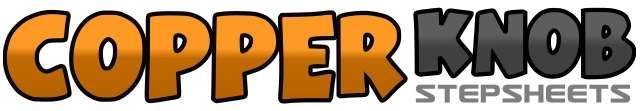 .......Count:48Wall:4Level:Beginner +.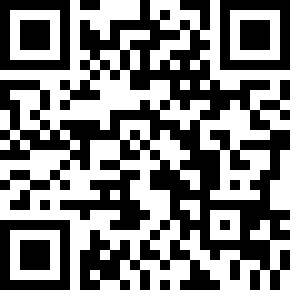 Choreographer:Christiane FAVILLIER (FR) - March 2017Christiane FAVILLIER (FR) - March 2017Christiane FAVILLIER (FR) - March 2017Christiane FAVILLIER (FR) - March 2017Christiane FAVILLIER (FR) - March 2017.Music:Keep on Sittin' on It All the Time - Band of Oz : (Album: Let it Roll)Keep on Sittin' on It All the Time - Band of Oz : (Album: Let it Roll)Keep on Sittin' on It All the Time - Band of Oz : (Album: Let it Roll)Keep on Sittin' on It All the Time - Band of Oz : (Album: Let it Roll)Keep on Sittin' on It All the Time - Band of Oz : (Album: Let it Roll)........1 & 2Throw right leg forward, bring the right foot to the right, cross the leg in front of the right3 & 4Throw right leg forward, bring the right foot to the right, cross the leg in front of the right5 6Step right to right side (with weight) and step back on left7 & 8Cross right over left, step left to side, cross right over left1 & 2Throw leg forward on left, bring left to right side, cross leg next to left3 & 4Throw leg forward on left, bring left foot to right, cross leg in front of left5 6Lay left PG (with weight) and step back on right7 & 8Cross left over right, step right to side, cross left over right1 2Throw the leg in front of twice3 4Step right behind right (with weight) and step back on left5 6Throw leg in front of twice7 8Step left behind left (with weight) and step back on right1 2Step forward and pivot 1/4 turn to left (9H)3 4Step forward on right and pivot 1/4 turn to left (6H)5 & 6Step forward, step back on right, step forward7 & 8Step forward on left, step right behind left, step forward1 2Make ¼ turn at R (9H) and step right to right side, touch right toe to right side (touch hands)3 4Make ¼ turn left (6H) and step left to left side, touch right next to left (touch hands)5678Step right to right side, cross left behind right, step right to right side, rub left heel forward1234Step left to left side, cross right behind left, pivot 1/4 turn to left (3H) step left to left side, heel D on the ground5678Cross right over left, step back on left, step right to right side, step right next to right